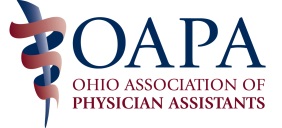 OAPA STUDENT SCHOLARSHIP APPLICATIONOAPA will award three (3) $500 scholarships to first or second year PA students attending an accredited PA program in Ohio.  The recipients of the 2020 scholarship awards will be announced in October.QUALIFICATIONSMust be a current student attending an accredited Ohio PA program.Must be a member of both OAPA and AAPA.Must hold a cumulative GPA of 3.0 or better.Must submit a completed student scholarship form by the deadline.APPLICATION CONTENTNAME: _______________________________________________________________________________PREFERRED MAILING ADDRESS: ___________________________________________________________EMAIL:  ________________________________PHONE: (Home) ______________        (Cell)___________________AAPA#__________________The information supplied in this application is true and honest and shall be used by the OAPA Scholarship Committee for the sole purpose of determining eligibility and award.SIGNATURE: _____________________ ____________________________DATE:____________________Submit your application along with the essays and the Program Director Attestation Form by September 14, 2020 to: OAPA Scholarship Committee, oapa@ohiopa.com or 4700 Reed Road, Suite N, Columbus, OH 43220.  Deadline for submission is Friday, September 14, 2020.Questions?  Contact OAPA at 800/292-4997 or oapa@ohiopa.comPlease answer all three ESSAYS:In 250 words or less, discuss your involvement in the PA Profession at the local, state, and national levelsIn 250 words or less, discuss your involvement in the community since beginning PA school.In 500 words or less describe your vision of the student’s role in the OAPA. 